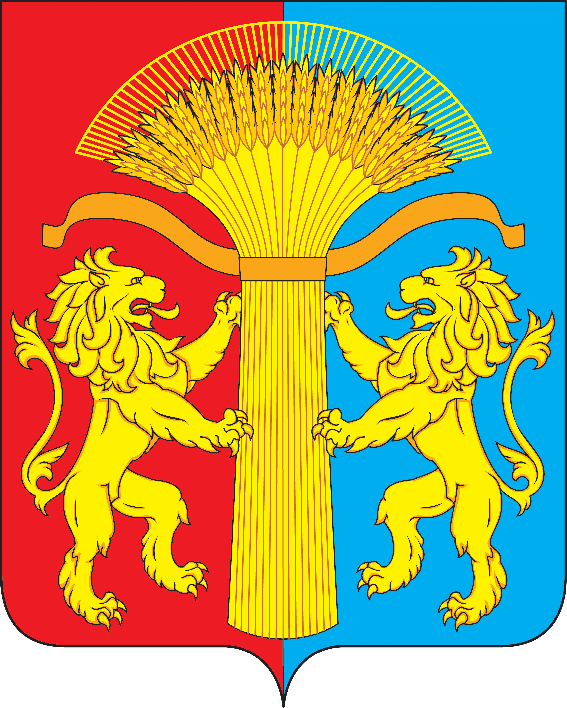 АДМИНИСТРАЦИЯ КАНСКОГО РАЙОНАКРАСНОЯРСКОГО КРАЯПОСТАНОВЛЕНИЕ30.05.2022                    г. Канск	                               №242-пгО внесении изменений в постановлении Администрации Канского района от 01.06.2020г. № 206-пг «Об утверждении Положения об организации и осуществлению деятельности по опеке и попечительству в отношении совершеннолетних граждан, а также в сфере патронажа на территории Канского района»В соответствии с требованиями Федерального закона от 27.07.2010                  № 2010-ФЗ «Об организации предоставления государственных и муниципальных услуг», руководствуясь статьей 38, 40  Устава Канского района Красноярского края, ПОСТАНОВЛЯЮ:1. Внести в постановление администрации Канского района от 01.06.2021г. № 206-пг «Об утверждении Положения об организации и осуществлению деятельности по опеке и попечительству в отношении совершеннолетних граждан, а также в сфере патронажа на территории Канского района» (далее-постановление), следующие изменения:          1.1. В приложение № 1 к Положению об организации и осуществлении деятельности по опеке и попечительству исключить пункт 3 «Выписка из домовой книги с места жительства или иной документ, подтверждающий право пользования жилым помещением либо право собственности на жилое помещение, и копию финансового лицевого счета с места жительства».2. Контроль за исполнением настоящего Постановления оставляю за собой.3. Настоящее постановление вступает в силу в день, следующим за днем его опубликования в официальном печатном издании                                  «Вести Канского района», подлежит размещению на официальном сайте муниципального образования Канский район в информационно-телекоммуникационной сети «Интернет». Глава Канского района						                 А.А. Заруцкий                                                                                                    Приложение к постановлению администрации Канского района                                                                   от «__»______20__г.    № ____ПОЛОЖЕНИЕОБ ОРГАНИЗАЦИИ И ОСУЩЕСТВЛЕНИИ ДЕЯТЕЛЬНОСТИ ПО ОПЕКЕ И ПОПЕЧИТЕЛЬСТВУ В ОТНОШЕНИИ СОВЕРШЕННОЛЕТНИХ ГРАЖДАН, А ТАК ЖЕ В СФЕРЕ ПАТРОНАЖА НА ТЕРРИТОРИИ КАНСКОГО РАЙОНА1. Общие положения1.1. Настоящее Положение регулирует отношения, связанные с организацией и осуществлением Администрацией Канского района                        (далее - Администрация) деятельности по опеке и попечительству в отношении постоянно проживающих на территории муниципального образования Канского района совершеннолетних граждан, признанных судом недееспособными или ограниченно дееспособными, и совершеннолетних дееспособных граждан, которые по состоянию здоровья не могут самостоятельно осуществлять и защищать свои права и исполнять обязанности (далее - совершеннолетние граждане), а также деятельности по осуществлению полномочий в отношении имущества постоянно проживавших на территории муниципального образования Канского района совершеннолетних граждан, и другие полномочия органов опеки и попечительства в отношении постоянно проживающих на территории муниципального образования Канского района совершеннолетних граждан в соответствии с федеральными законами и законами Красноярского края.1.2. Настоящее Положение разработано в соответствии с Гражданским кодексом РФ, Семейным кодексом РФ, Федеральными Законами и иными нормативно-правовыми актами Российской Федерации, Красноярского края и Уставом Канского района. 1.3. Положение определяет цели и задачи опеки и попечительства, задачи и функции Администрации, как органа опеки и попечительства, порядок установления и осуществления опеки и попечительства в отношении совершеннолетних граждан.1.4. Опека и попечительство – межотраслевой комплекс правоотношений, включающий все виды попечения над гражданами, которые по возрасту или состоянию здоровья не могут самостоятельно участвовать в гражданско-правовых отношениях и нуждаются в особых формах охраны своих прав и интересов.1.5. Опека и попечительство устанавливаются в целях защиты имущественных и личных неимущественных прав и охраняемых законом интересов недееспособных, ограниченно дееспособных граждан, а также совершеннолетних дееспособных граждан, которые по состоянию здоровья не могут самостоятельно осуществлять и защищать свои права и исполнять обязанности.1.6. Опека устанавливается над гражданами, признанными судом недееспособными, ограниченными в дееспособности гражданами.1.7. Основания и порядок признания граждан недееспособными или ограниченно дееспособными определяются законодательством Российской Федерации и Красноярского края.2. Задачи Администрации Канского района, как органа опеки и  попечительстваОсновными задачами Администрации, как органа опеки и попечительства совершеннолетних граждан, являются:2.1. Защита прав и законных интересов совершеннолетних граждан, нуждающихся в установлении над ними опеки или попечительства, и совершеннолетних граждан, находящихся под опекой или попечительством.2.2. Надзор за деятельностью опекунов и попечителей совершеннолетних граждан, а также организаций, в которые помещены совершеннолетние недееспособные и ограниченно дееспособные граждане.2.3. Контроль за сохранностью имущества и управлением имуществом совершеннолетних граждан, находящихся под опекой или попечительством либо помещенных под надзор в образовательные организации, медицинские организации, организации, оказывающие социальные услуги, или иные организации.3. Установление опеки        3.1. Опека над совершеннолетним гражданином устанавливается в случае признания его в судебном порядке недееспособным вследствие психического расстройства.        3.2. Если характер психического расстройства недееспособного совершеннолетнего лица свидетельствует о том, что он должен быть помещен в соответствующее лечебное учреждение, то опекун не назначается. Исполнение обязанностей опекуна возлагается на данное учреждение.3.3. Для принятия решения об установлении опеки или попечительства над гражданином, признанным судом недееспособным или ограниченным в дееспособности, кандидат в опекуны (попечители) обращается в Администрацию, прилагая документы, перечень которых закреплен в Приложении № 1 . В течение семи дней со дня представления пакета документов орган опеки и попечительства назначает обследование условий жизни гражданина или близкого родственника, выразившего желание стать опекуном, в ходе которого оцениваются жилищно-бытовые условия, личные качества и мотивы заявителя, способность его к выполнению обязанностей опекуна, а также отношения, сложившиеся между членами его семьи.Орган опеки и попечительства через 15 дней после представления заявителем вышеперечисленных документов и акта об обследовании принимает решение, о назначении заявителя опекуном либо отказе в назначении его опекуном с указанием причин отказа.4. Полномочия Администрации Канского района, как органа опеки и попечительства4.1. К полномочиям  Администрации, как органа  опеки и попечительства  относятся: - выявление и учет совершеннолетних граждан, нуждающихся в установлении над ними опеки или попечительства, а также совершеннолетних дееспособных граждан, нуждающихся в установлении над ними патронажа;- обращение в суд с заявлением о признании гражданина недееспособным или об ограничении его дееспособности, а также о признании подопечного дееспособным, если отпали основания, в силу которых гражданин был признан недееспособным или был ограничен в дееспособности;- установление опеки над совершеннолетними гражданами, признанными судом недееспособными вследствие психического расстройства, когда гражданин не может понимать значение своих действий или руководить ими (далее - совершеннолетние граждане, признанные судом недееспособными); - установление попечительства над совершеннолетними гражданами, ограниченными судом в дееспособности вследствие пристрастия к азартным играм, злоупотребления спиртными напитками или наркотическими средствами, а также вследствие психического расстройства, когда гражданин может понимать значение своих действий или руководить ими лишь при помощи других лиц (далее - совершеннолетние граждане, ограниченные судом в дееспособности); -установление патронажа над совершеннолетними дееспособными гражданами, которые по состоянию здоровья не могут самостоятельно осуществлять и защищать свои права и исполнять свои обязанности;- назначение (временное назначение) опекунов и попечителей, а также освобождение и отстранение опекунов и попечителей от исполнения ими своих обязанностей;- назначение каждому из подопечных опекуна (попечителя) временного представителя в случае возникновения противоречий между интересами подопечных одного и того же опекуна (попечителя) при осуществлении им законного представительства для разрешения возникших противоречий;- временное исполнение обязанностей опекуна или попечителя в отношении лиц, нуждающихся в установлении над ним опеки или попечительства, до назначения им опекунов, попечителей или помещения их под надзор в медицинские организации, организации, оказывающие социальные услуги, или иные организации;- назначение помощников при установлении патронажа, а также принятие решений о прекращении патронажа в отношении совершеннолетних дееспособных граждан, которые по состоянию здоровья не могут самостоятельно осуществлять и защищать свои права и исполнять свои обязанности, в порядке и в случаях, установленных действующим законодательством;- осуществление контроля за исполнением помощником своих обязанностей и извещение находящегося под патронажем гражданина о нарушениях, допущенных его помощником и являющихся основанием для расторжения заключенных между ними договора поручения, договора доверительного управления имуществом или иного договора;- осуществление надзора за деятельностью опекунов и попечителей, деятельностью организаций, в которые помещены совершеннолетние недееспособные или не полностью дееспособные граждане;-  осуществление подбора, учета и подготовки в порядке, определяемом Правительством Российской Федерации, граждан, выразивших желание стать опекунами или попечителями совершеннолетних недееспособных или не полностью дееспособных граждан, а также подбора и учета помощников для совершеннолетних дееспособных граждан, которые по состоянию здоровья не могут самостоятельно осуществлять и защищать свои права и исполнять свои обязанности;- определение кандидатур доверительных управляющих имуществом подопечных и заключение договоров доверительного управления имуществом подопечных при необходимости постоянного управления недвижимым и ценным движимым имуществом подопечных;- осуществление в порядке, определяемом Правительством Российской Федерации, проверки условий жизни совершеннолетних недееспособных граждан, соблюдения опекунами их прав и законных интересов, обеспечения сохранности их имущества, а также выполнения опекунами или попечителями требований к осуществлению своих прав и исполнению своих обязанностей в отношении совершеннолетних недееспособных или не полностью дееспособных граждан, согласно Приложению №2.- ведение личных дел совершеннолетних граждан, признанных судом недееспособными, и совершеннолетних граждан, ограниченных судом в дееспособности;- составление описи имущества подопечного;- выдача предварительного разрешения на распоряжение опекуном или попечителем доходами подопечного, в том числе доходами, причитающимися подопечному от управления его имуществом, за исключением доходов, которыми подопечный вправе распоряжаться самостоятельно;-  выдача предварительного разрешения (отказ в выдаче разрешения) на совершение опекуном (выдачу согласия попечителем) сделок по сдаче имущества подопечного внаем, в аренду, в безвозмездное пользование или в залог, по отчуждению имущества подопечного (в том числе по обмену или дарению), совершение сделок, влекущих за собой отказ от принадлежащих подопечному прав, раздел его имущества или выдел из него долей, и на совершение любых других сделок, влекущих за собой уменьшение стоимости имущества подопечного; - выдача предварительного разрешения (отказ в выдаче разрешения) в иных случаях, если действия опекуна (попечителя) могут повлечь за собой уменьшение стоимости имущества подопечного, в том числе при отказе от иска, поданного в интересах подопечного, заключении в судебном разбирательстве мирового соглашения от имени подопечного, заключении мирового соглашения с должником по исполнительному производству, в котором подопечный является взыскателем;- выдача предварительного разрешения в случаях выдачи доверенности от имени подопечного;- выдача согласия на отчуждение жилого помещения, в котором проживают находящиеся под опекой или попечительством члены семьи собственника данного жилого помещения, если при этом затрагиваются права или охраняемые законом интересы указанных лиц;- принятие решения о даче предварительного согласия (об отказе в даче согласия) на обмен жилого помещения, которое предоставлено по договору социального найма и в котором проживают недееспособные или ограниченно дееспособные граждане, являющиеся членами семьи нанимателя данного жилого помещения;- принятие решения о даче согласия (мотивированного решения об отказе в согласии) на отчуждение и (или) передачу в ипотеку жилого помещения, в котором проживают находящиеся под опекой или попечительством члены семьи собственника данного жилого помещения, если при этом не затрагиваются (затрагиваются) права или охраняемые законом интересы указанных лиц;- выдача предварительного разрешения на заключение договора о передаче имущества подопечного в пользование в случаях, установленных действующим законодательством;- выдача предварительного разрешения опекуну (попечителю - на дачу согласия) на заключение кредитного договора, договора займа от имени подопечного, выступающего заемщиком, если получение займа, кредита требуется в целях содержания подопечного или обеспечения его жилым помещением;- обращение от имени подопечного в суд с требованием о расторжении договора при обнаружении факта его заключения от имени подопечного без предварительного разрешения органа опеки и попечительства в случае отсутствия выгоды подопечного;- составление акта при обнаружении ненадлежащего исполнения опекуном или попечителем обязанностей по охране имущества подопечного и управлению имуществом подопечного (в том числе порча, ненадлежащее хранение имущества, расходование имущества не по назначению, совершение действий, повлекших за собой уменьшение стоимости имущества подопечного) и предъявление требований к опекуну или попечителю о возмещении убытков, причиненных подопечному;- принятие необходимых мер по защите прав и законных интересов подопечного в случае получения сведений об угрозе его жизни или здоровью, о нарушении его прав и законных интересов и уведомление в письменной форме о принятых мерах лиц, сообщивших данные сведения;- принятие необходимых мер для привлечения к ответственности опекуна или попечителя при обнаружении в их действиях оснований для привлечения к административной, уголовной и иной ответственности;-  участие в рассмотрении судами споров и в исполнении решений судов по делам, связанным с защитой прав и интересов подопечных, в случаях, установленных действующим законодательством;- осуществление охраны имущественных прав и интересов совершеннолетних граждан, признанных судом недееспособными, и совершеннолетних граждан, ограниченных судом в дееспособности, при разделе наследственного имущества в порядке, установленном действующим законодательством;- выдача предварительного разрешения на отказ от наследства в случае, когда наследником является совершеннолетний гражданин, признанный судом недееспособным, или совершеннолетний гражданин, ограниченный судом в дееспособности;-  обращение в суд с требованием о признании брака недействительным, если брак заключен с совершеннолетним гражданином, признанным судом недееспособным, в случаях, установленных действующим законодательством, а также участие в рассмотрении дел о признании недействительным брака, заключенного с совершеннолетним гражданином, признанным судом недееспособным;-  осуществление в порядке, определяемом Правительством Российской Федерации, проверки условий жизни совершеннолетних граждан, признанных судом недееспособными, и совершеннолетних граждан, ограниченных судом в дееспособности, помещенных под надзор в организации, оказывающие социальные услуги, или иные организации, соблюдения указанными организациями прав и законных интересов подопечных, обеспечения сохранности их имущества, а также выполнения указанными организациями требований к осуществлению прав опекуна (попечителя) и исполнению обязанностей опекуна (попечителя);- рассмотрение обращений граждан по вопросам опеки и попечительства в отношении совершеннолетних граждан, признанных судом недееспособными, или совершеннолетних граждан, ограниченных судом в дееспособности, а также совершеннолетних дееспособных граждан, которые по состоянию здоровья не могут самостоятельно осуществлять и защищать свои права и исполнять свои обязанности, и принятие по ним необходимых мер; - подготовка проектов постановлений об установлении опеки над лицами, признанными судом недееспособными вследствие психического расстройства;- проведение беседы с опекунами, разъясняя им права и обязанности;- подготовка проектов постановлений об освобождении и отстранении опекунов от исполнения ими своих обязанностей;  - заключение на возмездных условиях и в интересах подопечного договора об осуществлении опеки и попечительства в отношении совершеннолетнего гражданина, признанного судом недееспособным или ограниченно дееспособным.4.2. Деятельность органов опеки и попечительства по оказанию подопечным и (или) опекунам или попечителям помощи в получении образования, медицинской помощи, социальных услуг, а также по подбору и подготовке граждан, выразивших желание стать опекунами или попечителями  осуществляется во взаимодействии с другими органами местного самоуправления, образовательными организациями, медицинскими организациями, организациями, оказывающими социальные услуги, и иными общественными организациями.5. Опекуны5.1. Опекунами могут быть только физические лица, за исключением случаев, установленных законом.5.2. Опекунами могут быть назначены только совершеннолетние полностью дееспособные граждане.5.3. При выборе опекуна должны быть учтены:нравственные и личные качества кандидата;способность к исполнению возлагаемых обязанностей;отношения, существующие между кандидатом и лицом, нуждающимся в установлении опеки (попечительства);по возможности мнение подопечного по кандидатуре опекуна.5.4. Опекуны могут быть назначены только с их согласия.5.5. Опекуны назначаются постановлением  Администрации по месту жительства подопечного. 5.6. Одному лицу может быть назначен только один опекун. В исключительных случаях одно лицо может быть опекуном двух и более подопечных.5.7. Опека (попечительство) должна быть установлена, а опекун назначен в течение месяца с момента, когда Администрации стало известно о необходимости установления опеки или попечительства над гражданином (т.е. с момента обращения гражданина или иного заинтересованного лица либо с момента поступления в Администрацию решения суда о признании гражданина недееспособным).5.8. Если лицу, нуждающемуся в опеке (попечительстве), в течение                    1 месяца не назначен опекун или попечитель, исполнение обязанностей опекуна или попечителя временно возлагается на Администрацию.5.9. Опекунами лиц, нуждающихся в опеке или попечительстве и находящихся в соответствующих лечебных учреждениях, учреждениях социальной защиты населения или других аналогичных учреждениях, являются эти учреждения.5.10. В целях защиты интересов лиц, помещенных в соответствующие лечебные учреждения, учреждения социальной защиты населения или другие аналогичные учреждения, допускается возможность сохранения обязанностей опекуна или попечителя за ранее назначенными гражданами.5.11. Обязанности по опеке (попечительству) исполняются безвозмездно, если иное не установлено Законами Российской Федерации.5.12. Опекуны обязаны:-надлежащим  образом исполнять свои обязанности;-не использовать опеку в корыстных целях;-не оставлять подопечных без надзора и необходимой помощи;-заботиться о содержании подопечных;-заботиться о создании подопечным необходимых бытовых условий;-заботиться об обеспечении подопечных уходом и лечением;-защищать имущественные, личные неимущественные права и охраняемые законом интересы лиц, над которыми установлена опека;-оказывать подопечным содействие в осуществлении и защите ими своих прав и исполнении обязанностей;-охранять подопечных от злоупотреблений со стороны третьих лиц;-охранять других лиц от злоупотреблений со стороны подопечных;-контролировать деятельность подопечного в сфере распоряжения имуществом, получения и расходования заработной платы и других доходов;- оказывать содействие лечебно-профилактическим учреждениям с тем, чтобы подопечный прошел лечение;-извещать Администрацию о перемене места жительства;- в случае если отпали основания, по которым лицо было признано недееспособным или ограниченно дееспособным, ходатайствовать перед судом о признании его дееспособным и о снятии с него опеки.- опекуны исполняют иные обязанности, предусмотренные законодательством, а также настоящим Положением.5.13. Опекун имеет право:-  быть представителем подопечного в суде и других учреждениях и организациях, совершать юридически значимые действия, защищать и охранять имущественные и личные неимущественные права и интересы подопечного;-  при наличии разрешения органа опеки и попечительства вправе совершать сделки по сдаче имущества подопечного внаем, в аренду, в безвозмездное пользование или в залог, по отчуждению имущества подопечного (в том числе по обмену или дарению), если действия опекуна не повлекут за собой уменьшение стоимости имущества подопечного;- совершать бытовые сделки, необходимые для удовлетворения повседневных потребностей и нужд подопечного;- при наличии разрешения органа опеки и попечительства распоряжаться суммами, причитающимися подопечному в качестве дохода, расходуя их исключительно на содержание подопечного;- обращаться в учреждения и организации по вопросам содействия в осуществлении функций опекуна;- ходатайствовать перед судом о признании подопечного дееспособным и о снятии с него опеки;- отказаться от выполнения обязанностей опекуна;- другие права, предусмотренные законодательством.5.14. Опекуны освобождаются от исполнения своих обязанностей по личной просьбе, оформленной в виде письменного заявления, и при наличии следующих уважительных причин:- болезнь;- изменение материальных условий жизни;- изменение семейного положения;- изменение режима работы;- отъезд в другую местность;- отъезд в длительную командировку, экспедицию;- призыв в армию;- поступление на учебу;- отсутствие необходимого контакта;- при помещении подопечного в соответствующее лечебное учреждение, учреждение социальной защиты и другие аналогичные учреждения;- при наличии иных оснований.5.15. Опекуны отстраняются от исполнения своих обязанностей при ненадлежащем исполнении возложенных на них обязанностей, установленных законодательством, а также настоящим Положением.5.16. Освобождение и отстранение опекунов от исполнения своих обязанностей производится постановлением администрации.                                  При использовании опекунами своих прав в корыстных целях или при оставлении подопечного без надзора и необходимой помощи администрация принимает меры по привлечению опекунов к установленной законом ответственности.5.17. Освобождение или отстранение опекуна от исполнения ими своих обязанностей, а также смерть опекуна не является основанием для прекращения опеки. Данные обстоятельства - основание для назначения подопечному нового опекуна.5.18. Назначение опекуна, освобождение, а также отстранение опекуна от исполнения своих обязанностей могут быть обжалованы в суде заинтересованными лицами.6. Прекращение опеки6.1.Опека прекращаются по основаниям, предусмотренным законодательством, а именно ст. 29 № 48-ФЗ «Об опеке и попечительстве» и настоящим Положением.6.2. Прекращение опеки оформляется постановлением Администрацией. Издание постановления о прекращении опеки или попечительства не требуется в случаях, установленных законодательством, и в случае смерти подопечного.7. Ответственность за ненадлежащее осуществление функций по опеке и попечительству7.1. Администрация несет ответственность за ненадлежащее осуществление функций по опеке (попечительству), в соответствии с действующим законодательством. Приложение № 1 к Положению об организации и осуществлении деятельности по опеке и попечительству Список документовЗаявление гражданина с просьбой о назначении опекуном;Паспорт заявителя;Медицинское заключение о состоянии здоровья по результатам освидетельствования гражданина, выразившего желание стать опекуном (попечителем), выданное в порядке, устанавливаемом Министерством здравоохранения и социального развития Российской Федерации;Копия свидетельства о браке кандидата в опекуны (если состоит в браке);Автобиография кандидата в опекуны;Справка с места работы с указанием должности и размера средней заработной платы за последние 12 месяцев, а для граждан, не состоящих в трудовых отношениях, - иной документ, подтверждающий доходы (для пенсионеров - копии пенсионного удостоверения);Характеристика с места работы, либо по месту жительства; Письменное согласие совершеннолетних членов семьи с учетом мнения детей, достигших 10-летнего возраста, проживающих совместно с гражданином, выразившим желание стать опекуном, на совместное проживание совершеннолетнего подопечного с опекуном (в случае принятия решения опекуном о совместном проживании совершеннолетнего подопечного с семьей опекуна); Копия решения суда о признании гражданина недееспособным, вступившее в законную силу. Правоустанавливающие документы на жилое помещение недееспособного гражданина (договор, свидетельство о регистрации права собственности, договор социального найма). Паспорт недееспособного гражданина либо копия паспорта, заверенная главным врачом психиатрического стационара по месту нахождения больного. Пенсионное удостоверение недееспособного гражданина. Справка МСЭ о наличии инвалидности. Индивидуальная программа реабилитации инвалида                           (при наличии). Документ, подтверждающий право собственности на недвижимое имущество, принадлежащее недееспособному гражданину (договор приватизации, купли-продажи или дарения, свидетельство о государственной регистрации права собственности и т.п.) Документы, подтверждающие родство (при наличии). Письменное согласие медицинского учреждения, в случае, если недееспособный находится в стационаре. Фотография кандидата в опекуны для опекунского удостоверения (размер 3х4);Приложение № 2                                                                               к  Положению об организации и осуществлении опеки и попечительстваПравила осуществления проверки условий жизни совершеннолетних недееспособных гражданПравила осуществления Администрацией проверки условий жизни совершеннолетних недееспособных граждан, соблюдения опекунами их прав и законных интересов, обеспечения сохранности их имущества, а так же выполнения опекунами или попечителями требований к осуществлению своих прав и исполнению своих обязанностей в отношении совершеннолетних граждан.1. В целях осуществления надзора за деятельностью опекунов или попечителей орган опеки и попечительства по месту жительства совершеннолетних подопечных проводит плановые и внеплановые проверки:- условий жизни совершеннолетнего недееспособного гражданина, соблюдения опекуном его прав и законных интересов, а также обеспечения сохранности его имущества;- выполнения опекуном или попечителем требований к осуществлению своих прав и исполнению своих обязанностей;2. Плановые проверки проводятся уполномоченным специалистом органа опеки и попечительства на основании акта органа опеки и попечительства о проведении плановой проверки;Плановые проверки проводятся в виде посещения совершеннолетнего подопечного:- 1 раз в течение первого месяца после принятия органом опеки и попечительства решения о назначении опекуна или попечителя;- 1 раз в 3 месяца в течение первого года после принятия органом опеки и попечительства решения о назначении опекуна или попечителя;- 1 раз в 6 месяцев в течение второго года и последующих лет после принятия органом опеки и попечительства решения о назначении опекуна или попечителя;3. При поступлении от юридических и физических лиц устных или письменных обращений, содержащих сведения о неисполнении, ненадлежащем исполнении опекунами своих обязанностей либо о нарушении прав и законных интересов совершеннолетнего недееспособного гражданина, орган опеки и попечительства вправе провести внеплановую проверку.Внеплановая проверка проводится уполномоченным специалистом органа опеки и попечительства на основании соответствующего акта;4. В случае изменения места жительства совершеннолетнего подопечного орган опеки и попечительства по новому месту жительства совершеннолетнего подопечного при получении его личного дела обязан в течение 3 дней со дня его получения провести внеплановую проверку;5. По результатам плановых и внеплановых проверок исполнения обязанностей по опеке в отношении совершеннолетнего недееспособного гражданина составляется акт о проверке условий жизни совершеннолетнего недееспособного гражданина, соблюдении опекуном прав и законных интересов совершеннолетнего недееспособного гражданина, обеспечении сохранности его имущества, а также о выполнении опекуном требований к осуществлению своих прав и исполнению своих обязанностей;При выявлении фактов неисполнения, ненадлежащего исполнения опекуном или попечителем обязанностей, предусмотренных законодательством Российской Федерации, в акте о проверке условий жизни или в акте об исполнении попечителем своих обязанностей указываются:- перечень выявленных нарушений и сроки их устранения;- рекомендации опекуну или попечителю о принятии мер по исполнению возложенных на него обязанностей;- предложения о привлечении опекуна или попечителя к ответственности за неисполнение, ненадлежащее исполнение им обязанностей, предусмотренных законодательством Российской Федерации (при необходимости);6. При выявлении фактов нарушения опекуном прав и законных интересов совершеннолетнего недееспособного гражданина в акте о проверке условий жизни дополнительно указываются выявленные нарушения и сроки их устранения, рекомендации опекуну о принятии мер по улучшению условий жизни совершеннолетнего недееспособного гражданина.7. Акт о проверке условий жизни и акт об исполнении попечителем своих обязанностей оформляются в течение 10 дней со дня проведения соответствующей проверки, подписываются проводившим проверку уполномоченным специалистом органа опеки и попечительства и утверждаются руководителем органа опеки и попечительства.Акт о проверке условий жизни и акт об исполнении попечителем своих обязанностей оформляются в 2 экземплярах, один из которых направляется опекуну или попечителю в течение 3 дней со дня утверждения акта, второй хранится в органе опеки и попечительства.8. Акт о проверке условий жизни и акт об исполнении попечителем своих обязанностей являются документами строгой отчетности и хранятся в личном деле совершеннолетнего подопечного.9. В случае если действия опекуна или попечителя осуществляются с нарушением законодательства Российской Федерации и (или) наносят вред здоровью, физическому, психологическому и нравственному состоянию совершеннолетнего подопечного, а также, если выявленные в результате проверки нарушения невозможно устранить без прекращения опеки или попечительства, орган опеки и попечительства в течение 3 дней со дня проведения проверки:- принимает акт об освобождении опекуна или попечителя от исполнения возложенных на него обязанностей либо об отстранении его от их исполнения, который направляется опекуну или попечителю;- осуществляет меры по временному устройству совершеннолетнего недееспособного гражданина (при необходимости);- принимает решение о помещении совершеннолетнего недееспособного гражданина под надзор в медицинскую организацию или в организацию социального обслуживания, предоставляющую социальные услуги в стационарной форме.10. В случае возникновения непосредственной угрозы жизни или здоровью совершеннолетнего недееспособного гражданина орган опеки и попечительства обязан немедленно принять меры по обеспечению его жизнеустройства.	